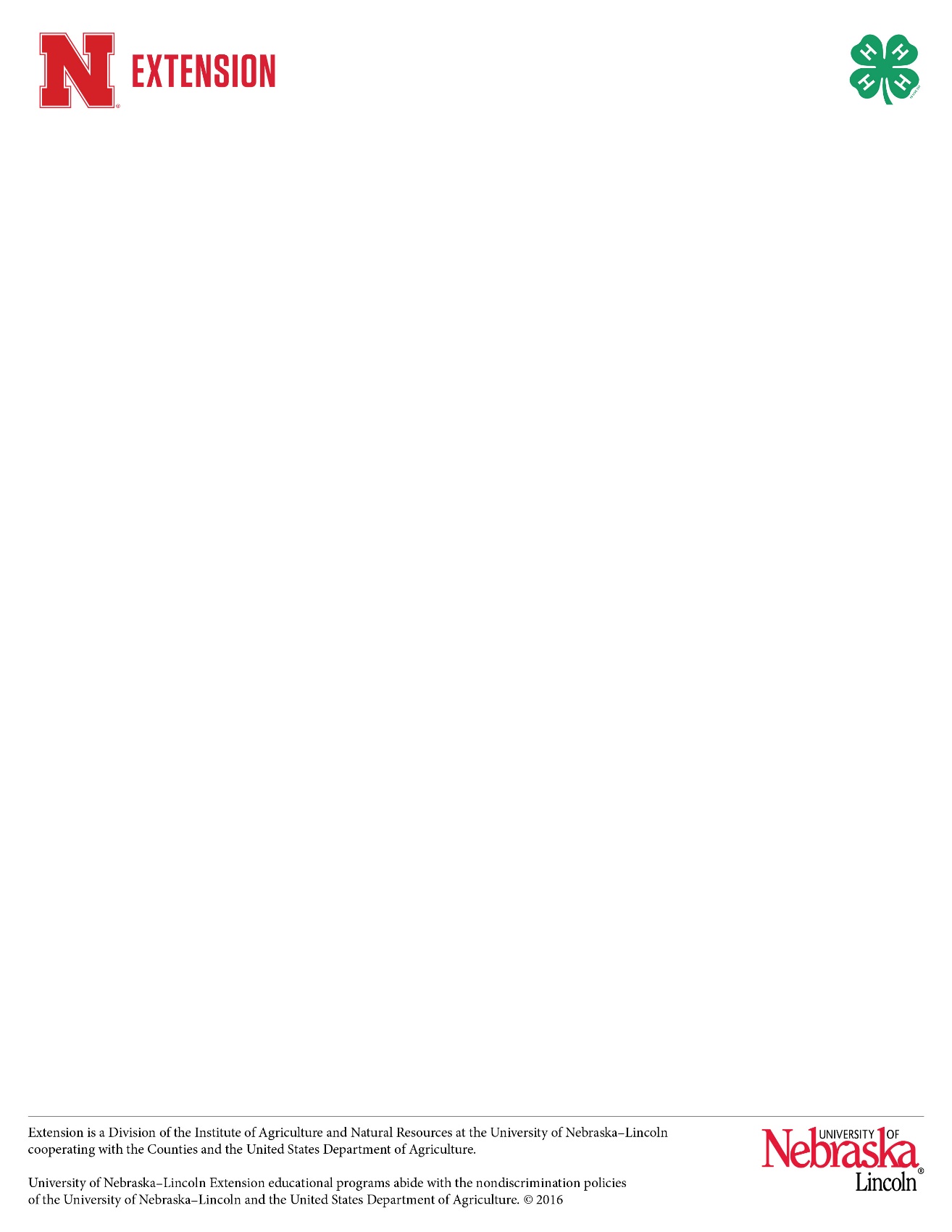 4-H Food Preservation Card(Please attach this card to each item preserved.)Name:___________________________________________County:_____________________________________________________Name of Product:_________________________________________________ Date Preserved: _______________________________ Processing Method (check one): __________	Boiling Water Canner, indicate type of pack (check one):  _______raw pack OR ______hot pack Processing time:  _________  Altitude: _________ __________ 	Pressure Canner, indicate type of gauge (check one): ___weighted gauge   OR   ___dial gauge Product was canned at ____________ pounds pressure at _____________ altitude.                 	Processing time:  ______________  packed hot: _____  or packed cold: _____ _________	Dehydration: Dehydrator  OR  Other, please specify (ie: oven, solar, etc.):  Approximate drying time: _______________ Include instructions/recipe for product on back of this card.  4-H’ers must include the source of the recipe/instructions.   4-H’ers must use approved USDA recipes/instructions. Include pre-treatment for dried products.